Инструкция по обновлению ПОДля обновления прошивки приставок (тюнеров) «Витязь DTR-824HD»  Вам необходимо:Подключите телевизионную приставку к телевизору (по схеме, указанной в Руководстве по эксплуатации), если приставка не подключена;Включите приставку, телевизор, антенну;Настройте приставку на телеканалы тарифного плана «Стандарт ТВ» (например, телеканал «ВТВ»);Нажмите кнопку «MENU» на пульте дистанционного управления; В меню курсорами пульта дистанционного управления «влево-вправо» выберите вкладку «Настройки» и нажмите на пульте «ОК»;В разделе «Настройки» курсорами пульта «вниз-вверх» (зеленый цвет выделения текста) выберите вкладку «Инструменты» и нажмите на пульте «ОК»;В правом дополнительном меню, из четырех предложенных вкладок выберите вкладку «Обновление ПО через ОТА». Курсором пульта «вправо» перейдите в дополнительное меню и курсором пульта «вниз» выберите (зеленый цвет выделения текста) вкладку «Обновление ПО через ОТА» и нажмите на пульте «ОК»;Руководствуйтесь подсказками на экране телевизора:Статус ОТА «Выкл. / Вкл.» установить курсорами пульта «влево-вправо» в положение «Вкл.». После чего активируется вторая строчка «Время начала» (выделится белым цветом) с цифрами установки времени в часах (от 00:00 до 23:00); Курсорами пульта «вниз-вверх» установите строчку «Время начала» (желтый цвет выделения текста). Курсорами пульта «влево-вправо» установите время начала обновления программного обеспечения. Желательно выбрать ближайший час, т.к. выбор осуществляется только ежечасно. Например: 14:00, 18:00, 09:00 и т.д.;Нажмите на пульте кнопку «ОК»;В выбранный час на экране телевизора появится вкладка «Обновление программного обеспечения». После чего на пульте нажмите «ОК» и начнется процесс обновления.В соответствии с подсказками на экране телевизора:  Выполняется  ОТА  обновление                   Сканирование….Не выключайте  STB-приставку.!!!!!!!!!!!!!!!!!!!!!!!!!!!!!!!!!!!!!!!!!!!!!!!!        от 0%  до 100%необходимо дождаться завершения обновления программного обеспечения. Время  обновления составит от 9 до 40 минут, в зависимости от уровня и качества получаемого сигнала, что зависит от настройки антенны и ее коэффициента усиления.          Обновление программного обеспечения  может  быть  не  завершено в случае  получения  очень слабого  сигнала или его  пропадания.  После полного завершения обновления программного обеспечения, пройдет автоматическая авторизация и восстановится изображение телепрограммы на экране телевизора.Подтверждением обновления программного обеспечения приставки является появление нового логотипа (например, в меню) эфирная ZALA ; 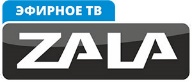        12.  После  обновления  программного обеспечения повторите  выполнение  пунктов 1-7. Затем в пункте 8 Статус ОТА   «Выкл. /  Вкл.»  установить курсорами  пульта «влево-вправо»  в  положение «Выкл.» и нажмите на пульте  «ОК»;       13.  Если  не  получилось обновить программное обеспечение самостоятельно, обратитесь в службу технической поддержки по номеру 123 (звонок со стационарного телефона бесплатный) или в сервисный центр РУП «Белтелеком»;        14. отказ от обновления программного обеспечения не скажется на  качестве  приема ТВ программ. 